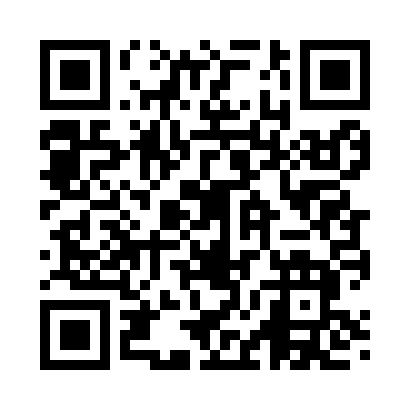 Prayer times for Armitage, Mississippi, USAWed 1 May 2024 - Fri 31 May 2024High Latitude Method: Angle Based RulePrayer Calculation Method: Islamic Society of North AmericaAsar Calculation Method: ShafiPrayer times provided by https://www.salahtimes.comDateDayFajrSunriseDhuhrAsrMaghribIsha1Wed4:526:0612:514:337:378:522Thu4:506:0512:514:337:388:533Fri4:496:0412:514:337:398:544Sat4:486:0312:514:337:408:555Sun4:476:0212:514:337:408:566Mon4:466:0112:514:337:418:577Tue4:456:0112:514:337:428:588Wed4:446:0012:514:337:438:599Thu4:435:5912:514:337:439:0010Fri4:425:5812:514:337:449:0111Sat4:405:5712:514:337:459:0212Sun4:395:5612:514:347:469:0313Mon4:385:5612:514:347:469:0414Tue4:385:5512:514:347:479:0515Wed4:375:5412:514:347:489:0616Thu4:365:5412:514:347:489:0717Fri4:355:5312:514:347:499:0718Sat4:345:5212:514:347:509:0819Sun4:335:5212:514:347:519:0920Mon4:325:5112:514:347:519:1021Tue4:325:5112:514:347:529:1122Wed4:315:5012:514:347:539:1223Thu4:305:5012:514:347:539:1324Fri4:295:4912:514:357:549:1425Sat4:295:4912:514:357:559:1526Sun4:285:4812:524:357:559:1627Mon4:275:4812:524:357:569:1628Tue4:275:4712:524:357:579:1729Wed4:265:4712:524:357:579:1830Thu4:265:4712:524:357:589:1931Fri4:255:4612:524:367:589:20